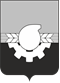 АДМИНИСТРАЦИЯ ГОРОДА КЕМЕРОВОПОСТАНОВЛЕНИЕ от 29.05.2023№ 1711О внесении изменений в постановление администрации города Кемерово от 23.09.2021 № 2681 «Об изъятии земельного участка и жилых помещений в многоквартирном доме по адресу: г. Кемерово, ул. Водонапорная, 2, для муниципальных нужд»В соответствии со статьями 279, 281 Гражданского кодекса Российской Федерации, статьей 49, Главой VII Земельного кодекса Российской Федерации, статьей 32 Жилищного кодекса Российской Федерации, статьей 16 Федерального закона от 06.10.2003 № 131-ФЗ «Об общих принципах организации местного самоуправления в Российской Федерации», руководствуясь статьей 45 Устава города Кемерово, в целях уточнения характеристик объектов недвижимого имущества, подлежащих изъятию:Внести следующие изменения в постановление администрации города Кемерово от 23.09.2021 № 2681 «Об изъятии земельного участка и жилых помещений в многоквартирном доме по адресу: г. Кемерово, ул.Водонапорная, 2, для муниципальных нужд» (далее – постановление): Пункт 4 постановления изложить в следующей редакции:«4. Контроль за исполнением настоящего постановления возложить на первого заместителя Главы города В.П. Мельника».Приложение к постановлению изложить в новой редакции согласно приложению к настоящему постановлению.2. Комитету по жилищным вопросам администрации города Кемерово (Н.В. Ильина) в течение десяти дней со дня принятия настоящего постановления направить его копии собственникам жилого помещения №6 в многоквартирном доме по ул. Водонапорной, 2, и в Управление Федеральной службы государственной регистрации, кадастра и картографии по Кемеровской области-Кузбассу.3. Комитету по работе со средствами массовой информации администрации города Кемерово (А.И. Боташева) в течение десяти дней со дня принятия настоящего постановления обеспечить официальное опубликование настоящего постановления и разместить настоящее постановление на официальном сайте администрации города Кемерово в информационно-телекоммуникационной сети «Интернет». 4. Контроль за исполнением настоящего постановления возложить на первого заместителя Главы города В.П. Мельника.Глава города                                                                                      Д.В. Анисимов                                                                            ПРИЛОЖЕНИЕк постановлению администрации                                                                            города Кемеровоот 29.05.2023№ 1711Переченьобъектов недвижимого имущества, подлежащих изъятию для муниципальных нужд № п/пАдреса земельного участка и жилых помещений, подлежащих изъятиюОбъекты недвижимого имущества, подлежащие изъятию (земельный участок/жилое помещение)1г. Кемерово, ул. Водонапорная, 2земельный участок с кадастровым № 42:24:0401034:881, площадью 703 кв.м2г. Кемерово, ул. Водонапорная, д. 2, кв. 1 жилое помещение с кадастровым № 42:24:0401033:436общей площадью 51,6 кв.м 3г. Кемерово,ул. Водонапорная, д. 2, кв. 2жилое помещение с кадастровым № 42:24:0401033:456общей площадью 54 кв.м4г. Кемерово,ул. Водонапорная, д. 2, кв. 3жилое помещение с кадастровым № 42:24:0401033:460общей площадью 54,9 кв.м5г. Кемерово,ул. Водонапорная, д. 2, кв. 4жилое помещение с кадастровым № 42:24:0401033:457общей площадью 53,9 кв.м6г. Кемерово,ул. Водонапорная, д. 2, кв. 5жилое помещение с кадастровым № 42:24:0401033:441общей площадью 52,5 кв.м7г. Кемерово,ул. Водонапорная, д. 2, кв. 6жилое помещение с кадастровым № 42:24:0401033:588площадью 18,3 кв.м